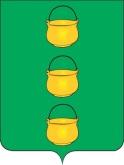 ГЛАВА
 ГОРОДСКОГО ОКРУГА КОТЕЛЬНИКИ
 МОСКОВСКОЙ ОБЛАСТИПОСТАНОВЛЕНИЕ____________________________№_________________________г. КотельникиО внесении изменений в постановление главы городского округа Котельники Московской области от 22.12.2017 № №731-ПГ «Об утверждении муниципальной программы «Формирование современной комфортной городской среды городского округа Котельники Московской области» на 2018-2022 годы»Руководствуясь статьей 179 Бюджетного кодекса Российской Федерации, Федеральным законом от 06.10.2003 № 131-ФЗ «Об общих принципах организации местного самоуправления в Российской Федерации», постановлением главы городского округа Котельники Московской области от 02.07.2014 № 606-ПГ «Об утверждении порядка разработки, реализации и оценки эффективности муниципальных программ городского округа Котельники Московской области» (в редакции постановлений администрации городского округа Котельники Московской области от 07.09.2015 № 639-ПА, от 29.01.2016 № 140-ПА, от 24.06.2016 № 1563-ПА, от 27.12.2016 № 2551-ПА и постановления главы городского округа Котельники Московской области от 24.11.2017 № 633-ПГ) и постановления администрации городского округа Котельники Московской области от 23.09.2016 № 2170-ПА  «Об утверждении перечня муниципальных программ, реализуемых на территории городского округа Котельники Московской области» (в редакции постановлений  главы городского округа Котельники Московской области от 15.09.2017 № 436-ПГ, от 24.11.2017 № 633-ПГ)  постановляю:1. Внести в постановление главы городского округа Котельники Московской области от 22.12.2017 №731-ПГ «Об утверждении муниципальной программы «Формирование современной комфортной городской среды городского округа Котельники Московской области» на 2018-2022 годы» (далее - Постановление) следующие изменения:1.1. Паспорт муниципальной программы «Формирование современной комфортной городской среды на 2018-2022 годы» изложить в новой редакции (Приложение № 1);1.2. Приложение № 2 к муниципальной программе «Формирование современной комфортной городской среды на 2018-2022 годы» изложить в новой редакции (Приложение № 2);1.3. Приложение № 1 к муниципальной подпрограмме «Комфортная городская среда» изложить в новой редакции (Приложение № 3);1.4. Приложение № 3 к муниципальной программе «Формирование современной комфортной городской среды на 2018-2022 годы» изложить в новой редакции (Приложение № 4);1.5. Приложение № 1 к муниципальной подпрограмме «Благоустройство территорий городского округа Котельники» изложить в новой редакции (Приложение № 5).2. Отделу муниципальной информационной политики обеспечить официальное опубликование настоящего постановления в газете «Котельники Сегодня» и размещение на Интернет-портале городского округа Котельники Московской области в сети Интернет.3. Контроль за выполнением настоящего постановления возложить на заместителя главы администрации городского округа Котельники Московской области Е.В. Журавлева.Глава городского округа Котельники Московской области                                                                      И.В. ПольниковаЗаместитель главы администрации			    _______________А.А. Булгаков«___»__________2018 г.Заместитель главы администрации	_______________Г.А. Дюкарева«___»__________2018 г.Заместитель главы администрации			    _______________Е.В. Журавлев«___»__________2018 г.Начальник управления жилищно-коммунальной инфраструктуры_______________ Л.И. Визаулина«___»__________2018 г.Начальник управления финансов_______________ И.А. Гуреева«___»__________2018 г.Начальник управления делами_______________ Е.Б. Головачева «___»__________2018 г.Главный бухгалтер_______________О.И. Джагарян«___»__________2018 г.Начальник отдела экономики,поддержки малого и среднего предпринимательства_______________ М.Г. Суслина«___»__________2018 г.Отдел правовой работы и нормотворчестваправового управления______________ «___»__________2018 г.Приложение № 1к постановлению главы городского округа Котельники Московской областиот ________ № __________Приложение к постановлению главы городского округа Котельники Московской области от ______№__________Паспорт муниципальной программы«Формирование современной комфортной городской среды на 2018-2022 годы»Приложение № 2к постановлению главы городского округа Котельники Московской областиот ________ № __________Приложение № 2к муниципальной программе «Формирование современной комфортной городской среды на 2018-2022 годы»Паспорт муниципальной подпрограммы«Комфортная городская среда»Приложение № 3к постановлению главы городского округа Котельники Московской областиот ________ № __________Приложение № 1к муниципальной подпрограмме «Комфортная городская среда» Перечень мероприятий муниципальной подпрограммы «Комфортная городская среда»Заместитель главы администрации                                                                                                                            Е.В. ЖуравлевПриложение № 4к постановлению главы городского округа Котельники Московской областиПриложение № 3к муниципальной программе «Формирование современной комфортной городской среды на 2018-2022 годы»Паспорт муниципальной подпрограммы«Благоустройство территорий городского округа Котельники»Приложение № 5к постановлению главы городского округа Котельники Московской областиот ________ № __________Приложение № 1 к муниципальной подпрограмме «Благоустройство территорий городского округа Котельники»Перечень мероприятий муниципальной подпрограммы «Благоустройство территорий городского округа Котельники»Заместитель главы администрации                                                                                                                            Е.В. ЖуравлевКоординатор муниципальной программы Заместитель главы администрации Е.В. ЖуравлевЗаместитель главы администрации Е.В. ЖуравлевЗаместитель главы администрации Е.В. ЖуравлевЗаместитель главы администрации Е.В. ЖуравлевЗаместитель главы администрации Е.В. ЖуравлевЗаместитель главы администрации Е.В. ЖуравлевЗаказчик муниципальной программыУправление жилищно-коммунальной инфраструктуры администрации городского округа Котельники Московской областиУправление жилищно-коммунальной инфраструктуры администрации городского округа Котельники Московской областиУправление жилищно-коммунальной инфраструктуры администрации городского округа Котельники Московской областиУправление жилищно-коммунальной инфраструктуры администрации городского округа Котельники Московской областиУправление жилищно-коммунальной инфраструктуры администрации городского округа Котельники Московской областиУправление жилищно-коммунальной инфраструктуры администрации городского округа Котельники Московской областиЦель муниципальной программыСоздание условий для повышения уровня жизни населения на территории городского округа Котельники.Создание условий для повышения уровня жизни населения на территории городского округа Котельники.Создание условий для повышения уровня жизни населения на территории городского округа Котельники.Создание условий для повышения уровня жизни населения на территории городского округа Котельники.Создание условий для повышения уровня жизни населения на территории городского округа Котельники.Создание условий для повышения уровня жизни населения на территории городского округа Котельники.Перечень подпрограммПодпрограмма 1. Создание условий для обеспечения комфортного проживания жителей многоквартирных домов городского округа КотельникиПодпрограмма 2. Комфортная городская среда Подпрограмма 3. Благоустройство территорий городского округа Котельники Подпрограмма 4. Обеспечивающая подпрограммаПодпрограмма 1. Создание условий для обеспечения комфортного проживания жителей многоквартирных домов городского округа КотельникиПодпрограмма 2. Комфортная городская среда Подпрограмма 3. Благоустройство территорий городского округа Котельники Подпрограмма 4. Обеспечивающая подпрограммаПодпрограмма 1. Создание условий для обеспечения комфортного проживания жителей многоквартирных домов городского округа КотельникиПодпрограмма 2. Комфортная городская среда Подпрограмма 3. Благоустройство территорий городского округа Котельники Подпрограмма 4. Обеспечивающая подпрограммаПодпрограмма 1. Создание условий для обеспечения комфортного проживания жителей многоквартирных домов городского округа КотельникиПодпрограмма 2. Комфортная городская среда Подпрограмма 3. Благоустройство территорий городского округа Котельники Подпрограмма 4. Обеспечивающая подпрограммаПодпрограмма 1. Создание условий для обеспечения комфортного проживания жителей многоквартирных домов городского округа КотельникиПодпрограмма 2. Комфортная городская среда Подпрограмма 3. Благоустройство территорий городского округа Котельники Подпрограмма 4. Обеспечивающая подпрограммаПодпрограмма 1. Создание условий для обеспечения комфортного проживания жителей многоквартирных домов городского округа КотельникиПодпрограмма 2. Комфортная городская среда Подпрограмма 3. Благоустройство территорий городского округа Котельники Подпрограмма 4. Обеспечивающая подпрограммаИсточники финансирования муниципальной программы,в том числе по годам Расходы (тыс. рублей)Расходы (тыс. рублей)Расходы (тыс. рублей)Расходы (тыс. рублей)Расходы (тыс. рублей)Расходы (тыс. рублей)Источники финансирования муниципальной программы,в том числе по годам Всего2018 год2019 год2020 год2021 год2022 годВсего, в том числе:610360166044114526112776108507108507Средства бюджетов городского округа Котельники 567798127700112542111542108007108007Средства бюджета Московской области253232385573473400Средства федерального бюджета912,2912,20000Внебюджетные источники16327135771250500500500Заместитель главы администрации                                                                                                                            Е.В. ЖуравлевЗаместитель главы администрации                                                                                                                            Е.В. ЖуравлевЗаместитель главы администрации                                                                                                                            Е.В. ЖуравлевЗаместитель главы администрации                                                                                                                            Е.В. ЖуравлевЗаместитель главы администрации                                                                                                                            Е.В. ЖуравлевЗаместитель главы администрации                                                                                                                            Е.В. ЖуравлевЗаместитель главы администрации                                                                                                                            Е.В. ЖуравлевКоординатор муниципальной подпрограммы Заместитель главы администрации Е.В. ЖуравлевЗаместитель главы администрации Е.В. ЖуравлевЗаместитель главы администрации Е.В. ЖуравлевЗаместитель главы администрации Е.В. ЖуравлевЗаместитель главы администрации Е.В. ЖуравлевЗаместитель главы администрации Е.В. ЖуравлевЗаместитель главы администрации Е.В. ЖуравлевЗаместитель главы администрации Е.В. ЖуравлевМуниципальной заказчик подпрограммы Управление жилищно-коммунальной инфраструктуры администрации городского округа Котельники Московской областиУправление жилищно-коммунальной инфраструктуры администрации городского округа Котельники Московской областиУправление жилищно-коммунальной инфраструктуры администрации городского округа Котельники Московской областиУправление жилищно-коммунальной инфраструктуры администрации городского округа Котельники Московской областиУправление жилищно-коммунальной инфраструктуры администрации городского округа Котельники Московской областиУправление жилищно-коммунальной инфраструктуры администрации городского округа Котельники Московской областиУправление жилищно-коммунальной инфраструктуры администрации городского округа Котельники Московской областиУправление жилищно-коммунальной инфраструктуры администрации городского округа Котельники Московской областиИсточники финансирования подпрограммы, в том числе по  годам реализации и источникам финансированияГлавный распорядитель бюджетных средствИсточникфинансированияРасходы (тыс. рублей)Расходы (тыс. рублей)Расходы (тыс. рублей)Расходы (тыс. рублей)Расходы (тыс. рублей)Расходы (тыс. рублей)Источники финансирования подпрограммы, в том числе по  годам реализации и источникам финансированияГлавный распорядитель бюджетных средствИсточникфинансированияИтого 2018 год2019 год2020 год2021 год2022 годВсего, в том числе 16052448124,233100331002310023100Администрация городского округа Котельники Московской областиСредства бюджетов городского округа Котельники  1588354643533100331002310023100Средства бюджета Московской области7777770000Средства федерального бюджета912,2912,20000Внебюджетные источники000000Заместитель главы администрации                                                                                                                            Е.В. ЖуравлевЗаместитель главы администрации                                                                                                                            Е.В. ЖуравлевЗаместитель главы администрации                                                                                                                            Е.В. ЖуравлевЗаместитель главы администрации                                                                                                                            Е.В. ЖуравлевЗаместитель главы администрации                                                                                                                            Е.В. ЖуравлевЗаместитель главы администрации                                                                                                                            Е.В. ЖуравлевЗаместитель главы администрации                                                                                                                            Е.В. ЖуравлевЗаместитель главы администрации                                                                                                                            Е.В. ЖуравлевЗаместитель главы администрации                                                                                                                            Е.В. Журавлев№ п/пМероприятие подпрограммыСроки исполнения мероприятияИсточники финансирования Объём финансирования мероприятия в году, предшествующему году начала реализации муниципальной программы (тыс. руб.)Всего (тыс. руб.)Объем финансирования по годам (тыс. руб.)Объем финансирования по годам (тыс. руб.)Объем финансирования по годам (тыс. руб.)Объем финансирования по годам (тыс. руб.)Объем финансирования по годам (тыс. руб.)Ответственный за выполнение мероприятия программыРезультаты выполнения мероприятий подпрограммы№ п/пМероприятие подпрограммыСроки исполнения мероприятияИсточники финансирования Объём финансирования мероприятия в году, предшествующему году начала реализации муниципальной программы (тыс. руб.)Всего (тыс. руб.)2018 год2019 год2020 год2021 год2022 годОтветственный за выполнение мероприятия программыРезультаты выполнения мероприятий подпрограммы№ п/пМероприятие подпрограммыСроки исполнения мероприятияИсточники финансирования Объём финансирования мероприятия в году, предшествующему году начала реализации муниципальной программы (тыс. руб.)Всего (тыс. руб.)2018 год2019 год2020 год2021 год2022 годОтветственный за выполнение мероприятия программыРезультаты выполнения мероприятий подпрограммы123456789101112131Основное мероприятие 1 Благоустройство общественных и дворовых территорий городского округа Котельники Московской области2018 – 2022 годыВсего5096316052448124,233100331002310023100Управление жилищно-коммунальной инфраструктуры1Основное мероприятие 1 Благоустройство общественных и дворовых территорий городского округа Котельники Московской области2018 – 2022 годыСредства бюджетов городского округа Котельники  509631588354643533100331002310023100Управление жилищно-коммунальной инфраструктуры1Основное мероприятие 1 Благоустройство общественных и дворовых территорий городского округа Котельники Московской области2018 – 2022 годыСредства бюджета Московской области07777770000Управление жилищно-коммунальной инфраструктуры1Основное мероприятие 1 Благоустройство общественных и дворовых территорий городского округа Котельники Московской области2018 – 2022 годыСредства федерального бюджета0912,2912,20000Управление жилищно-коммунальной инфраструктуры1Основное мероприятие 1 Благоустройство общественных и дворовых территорий городского округа Котельники Московской области2018 – 2022 годыВнебюджетные источники0000000Управление жилищно-коммунальной инфраструктуры1.1.Мероприятие 1 Благоустройство и содержание общегородских и дворовых территорий городского округа Котельники2018 – 2022 годыВсего11889671041510414000140001200012000Управление жилищно-коммунальной инфраструктуры1.1.Мероприятие 1 Благоустройство и содержание общегородских и дворовых территорий городского округа Котельники2018 – 2022 годыСредства бюджетов городского округа Котельники  11889671041510414000140001200012000Управление жилищно-коммунальной инфраструктуры1.1.Мероприятие 1 Благоустройство и содержание общегородских и дворовых территорий городского округа Котельники2018 – 2022 годыСредства бюджета Московской области0000000Управление жилищно-коммунальной инфраструктуры1.1.Мероприятие 1 Благоустройство и содержание общегородских и дворовых территорий городского округа Котельники2018 – 2022 годыСредства федерального бюджета0000000Управление жилищно-коммунальной инфраструктуры1.1.Мероприятие 1 Благоустройство и содержание общегородских и дворовых территорий городского округа Котельники2018 – 2022 годыВнебюджетные источники0000000Управление жилищно-коммунальной инфраструктуры1.2.Мероприятие 2 Благоустройство детских игровых площадок, покупка и установка новых, включая работы по устройству покрытий2018 – 2022 годыВсего04000100100100100Управление жилищно-коммунальной инфраструктуры1.2.Мероприятие 2 Благоустройство детских игровых площадок, покупка и установка новых, включая работы по устройству покрытий2018 – 2022 годыСредства бюджетов городского округа Котельники  04000100100100100Управление жилищно-коммунальной инфраструктуры1.2.Мероприятие 2 Благоустройство детских игровых площадок, покупка и установка новых, включая работы по устройству покрытий2018 – 2022 годыСредства бюджета Московской области0000000Управление жилищно-коммунальной инфраструктуры1.2.Мероприятие 2 Благоустройство детских игровых площадок, покупка и установка новых, включая работы по устройству покрытий2018 – 2022 годыСредства федерального бюджета0000000Управление жилищно-коммунальной инфраструктуры1.2.Мероприятие 2 Благоустройство детских игровых площадок, покупка и установка новых, включая работы по устройству покрытий2018 – 2022 годыВнебюджетные источники0000000Управление жилищно-коммунальной инфраструктуры1.3.Мероприятие 3 Ремонт и обслуживание объектов и элементов благоустройства дворовых территорий2018 – 2022 годыВсего3907493020,233020,219000190001100011000Управление жилищно-коммунальной инфраструктуры1.3.Мероприятие 3 Ремонт и обслуживание объектов и элементов благоустройства дворовых территорий2018 – 2022 годыСредства бюджетов городского округа Котельники  39074913313133119000190001100011000Управление жилищно-коммунальной инфраструктуры1.3.Мероприятие 3 Ремонт и обслуживание объектов и элементов благоустройства дворовых территорий2018 – 2022 годыСредства бюджета Московской области07777770000Управление жилищно-коммунальной инфраструктуры1.3.Мероприятие 3 Ремонт и обслуживание объектов и элементов благоустройства дворовых территорий2018 – 2022 годыСредства федерального бюджета0912,2912,20000Управление жилищно-коммунальной инфраструктуры1.3.Мероприятие 3 Ремонт и обслуживание объектов и элементов благоустройства дворовых территорий2018 – 2022 годыВнебюджетные источники0000000Управление жилищно-коммунальной инфраструктурыВСЕГО2018 – 2022 годыВсего, в том числе:5096316052448124,2331003310023100231002018 – 2022 годыСредства бюджетов городского округа Котельники  5096315883546435331003310023100231002018 – 2022 годыСредства бюджета Московской области077777700002018 – 2022 годыСредства федерального бюджета0912,2912,200002018 – 2022 годыВнебюджетные источники0000000Координатор муниципальной подпрограммы Заместитель главы администрации Е.В. ЖуравлевЗаместитель главы администрации Е.В. ЖуравлевЗаместитель главы администрации Е.В. ЖуравлевЗаместитель главы администрации Е.В. ЖуравлевЗаместитель главы администрации Е.В. ЖуравлевЗаместитель главы администрации Е.В. ЖуравлевЗаместитель главы администрации Е.В. ЖуравлевЗаместитель главы администрации Е.В. ЖуравлевМуниципальной заказчик подпрограммы Управление жилищно-коммунальной инфраструктуры администрации городского округа Котельники Московской областиУправление жилищно-коммунальной инфраструктуры администрации городского округа Котельники Московской областиУправление жилищно-коммунальной инфраструктуры администрации городского округа Котельники Московской областиУправление жилищно-коммунальной инфраструктуры администрации городского округа Котельники Московской областиУправление жилищно-коммунальной инфраструктуры администрации городского округа Котельники Московской областиУправление жилищно-коммунальной инфраструктуры администрации городского округа Котельники Московской областиУправление жилищно-коммунальной инфраструктуры администрации городского округа Котельники Московской областиУправление жилищно-коммунальной инфраструктуры администрации городского округа Котельники Московской областиИсточники финансирования подпрограммы, в том числе по  годам реализации и источникам финансированияГлавный распорядитель бюджетных средствИсточникфинансированияРасходы (тыс. рублей)Расходы (тыс. рублей)Расходы (тыс. рублей)Расходы (тыс. рублей)Расходы (тыс. рублей)Расходы (тыс. рублей)Источники финансирования подпрограммы, в том числе по  годам реализации и источникам финансированияГлавный распорядитель бюджетных средствИсточникфинансированияИтого 2018 год2019 год2020 год2021 год2022 годВсего, в том числе11936837793,720884201342027820278Администрация городского округа Котельники Московской областиСредства бюджетов городского округа Котельники  10291625559,718900189001977819778Министерство жилищно-коммунального хозяйства Московской областиСредства бюджета Московской области132021173473473400Средства федерального бюджета000000Внебюджетные источники32505001250500500500Заместитель главы администрации                                                                                                                            Е.В. ЖуравлевЗаместитель главы администрации                                                                                                                            Е.В. ЖуравлевЗаместитель главы администрации                                                                                                                            Е.В. ЖуравлевЗаместитель главы администрации                                                                                                                            Е.В. ЖуравлевЗаместитель главы администрации                                                                                                                            Е.В. ЖуравлевЗаместитель главы администрации                                                                                                                            Е.В. ЖуравлевЗаместитель главы администрации                                                                                                                            Е.В. ЖуравлевЗаместитель главы администрации                                                                                                                            Е.В. ЖуравлевЗаместитель главы администрации                                                                                                                            Е.В. Журавлев№ п/пМероприятие подпрограммыСроки исполнения мероприятияИсточники финансирования Объём финансирования мероприятия в году, предшествующему году начала реализации муниципальной программы (тыс. руб.)Всего (тыс. руб.)Объем финансирования по годам (тыс. руб.)Объем финансирования по годам (тыс. руб.)Объем финансирования по годам (тыс. руб.)Объем финансирования по годам (тыс. руб.)Объем финансирования по годам (тыс. руб.)Ответственный за выполнение мероприятия программыРезультаты выполнения мероприятий подпрограммы№ п/пМероприятие подпрограммыСроки исполнения мероприятияИсточники финансирования Объём финансирования мероприятия в году, предшествующему году начала реализации муниципальной программы (тыс. руб.)Всего (тыс. руб.)2018 год2019 год2020 год2021 год2022 годОтветственный за выполнение мероприятия программыРезультаты выполнения мероприятий подпрограммы123456789101112131Основное мероприятие 1 Создание условий для благоустройства территорий городского округа КотельникиМосковской области2018 – 2022 годыВсего1699041378,721138,74634463454865486Управление жилищно-коммунальной инфраструктуры1Основное мероприятие 1 Создание условий для благоустройства территорий городского округа КотельникиМосковской области2018 – 2022 годыСредства бюджетов городского округа Котельники  821528176,79404,73900390054865486Управление жилищно-коммунальной инфраструктуры1Основное мероприятие 1 Создание условий для благоустройства территорий городского округа КотельникиМосковской области2018 – 2022 годыСредства бюджета Московской области8775132021173473473400Управление жилищно-коммунальной инфраструктуры1Основное мероприятие 1 Создание условий для благоустройства территорий городского округа КотельникиМосковской области2018 – 2022 годыСредства федерального бюджета0000000Управление жилищно-коммунальной инфраструктуры1Основное мероприятие 1 Создание условий для благоустройства территорий городского округа КотельникиМосковской области2018 – 2022 годыВнебюджетные источники0000000Управление жилищно-коммунальной инфраструктуры1.1Мероприятие 1 Покупка, установка и содержание малых архитектурных форм, ремонт памятников2018 – 2022 годыВсего1511000200200200200200Управление жилищно-коммунальной инфраструктуры1.1Мероприятие 1 Покупка, установка и содержание малых архитектурных форм, ремонт памятников2018 – 2022 годыСредства бюджетов городского округа Котельники  1511000200200200200200Управление жилищно-коммунальной инфраструктуры1.1Мероприятие 1 Покупка, установка и содержание малых архитектурных форм, ремонт памятников2018 – 2022 годыСредства бюджета Московской области0000000Управление жилищно-коммунальной инфраструктуры1.1Мероприятие 1 Покупка, установка и содержание малых архитектурных форм, ремонт памятников2018 – 2022 годыСредства федерального бюджета0000000Управление жилищно-коммунальной инфраструктуры1.1Мероприятие 1 Покупка, установка и содержание малых архитектурных форм, ремонт памятников2018 – 2022 годыВнебюджетные источники0000000Управление жилищно-коммунальной инфраструктуры1.2Мероприятие 2 Организация и выполнение работ в случае образования несанкционированных свалок и вывоз мусора2018 – 2022 годыВсего4002000400400400400400Управление жилищно-коммунальной инфраструктуры1.2Мероприятие 2 Организация и выполнение работ в случае образования несанкционированных свалок и вывоз мусора2018 – 2022 годыСредства бюджетов городского округа Котельники  4002000400400400400400Управление жилищно-коммунальной инфраструктуры1.2Мероприятие 2 Организация и выполнение работ в случае образования несанкционированных свалок и вывоз мусора2018 – 2022 годыСредства бюджета Московской области0000000Управление жилищно-коммунальной инфраструктуры1.2Мероприятие 2 Организация и выполнение работ в случае образования несанкционированных свалок и вывоз мусора2018 – 2022 годыСредства федерального бюджета0000000Управление жилищно-коммунальной инфраструктуры1.2Мероприятие 2 Организация и выполнение работ в случае образования несанкционированных свалок и вывоз мусора2018 – 2022 годыВнебюджетные источники0000000Управление жилищно-коммунальной инфраструктуры1.3Мероприятие 3 Организация и проведение конкурсов по благоустройству2018 – 2022 годыВсего04000100100100100Управление жилищно-коммунальной инфраструктуры1.3Мероприятие 3 Организация и проведение конкурсов по благоустройству2018 – 2022 годыСредства бюджетов городского округа Котельники  04000100100100100Управление жилищно-коммунальной инфраструктуры1.3Мероприятие 3 Организация и проведение конкурсов по благоустройству2018 – 2022 годыСредства бюджета Московской области0000000Управление жилищно-коммунальной инфраструктуры1.3Мероприятие 3 Организация и проведение конкурсов по благоустройству2018 – 2022 годыСредства федерального бюджета0000000Управление жилищно-коммунальной инфраструктуры1.3Мероприятие 3 Организация и проведение конкурсов по благоустройству2018 – 2022 годыВнебюджетные источники0000000Управление жилищно-коммунальной инфраструктуры1.4Мероприятие 4 Организация и проведение месячников по благоустройству и субботников2018 – 2022 годыВсего3001700500300300300300Управление жилищно-коммунальной инфраструктуры1.4Мероприятие 4 Организация и проведение месячников по благоустройству и субботников2018 – 2022 годыСредства бюджетов городского округа Котельники  3001700500300300300300Управление жилищно-коммунальной инфраструктуры1.4Мероприятие 4 Организация и проведение месячников по благоустройству и субботников2018 – 2022 годыСредства бюджета Московской области0000000Управление жилищно-коммунальной инфраструктуры1.4Мероприятие 4 Организация и проведение месячников по благоустройству и субботников2018 – 2022 годыСредства федерального бюджета0000000Управление жилищно-коммунальной инфраструктуры1.4Мероприятие 4 Организация и проведение месячников по благоустройству и субботников2018 – 2022 годыВнебюджетные источники0000000Управление жилищно-коммунальной инфраструктуры1.5Мероприятие 5 Организация и проведение защиты от неблагоприятного воздействия безнадзорных животных2018 – 2022 годыВсего662674734734734236236Управление жилищно-коммунальной инфраструктуры1.5Мероприятие 5 Организация и проведение защиты от неблагоприятного воздействия безнадзорных животных2018 – 2022 годыСредства бюджетов городского округа Котельники  66472000236236Управление жилищно-коммунальной инфраструктуры1.5Мероприятие 5 Организация и проведение защиты от неблагоприятного воздействия безнадзорных животных2018 – 2022 годыСредства бюджета Московской области0220273473473400Управление жилищно-коммунальной инфраструктуры1.5Мероприятие 5 Организация и проведение защиты от неблагоприятного воздействия безнадзорных животных2018 – 2022 годыСредства федерального бюджета0000000Управление жилищно-коммунальной инфраструктуры1.5Мероприятие 5 Организация и проведение защиты от неблагоприятного воздействия безнадзорных животных2018 – 2022 годыВнебюджетные источники0000000Управление жилищно-коммунальной инфраструктуры1.6Мероприятие 6Изготовление и установка декоративных ограждений2018 – 2022 годыВсего15003850850750750750750Управление жилищно-коммунальной инфраструктуры1.6Мероприятие 6Изготовление и установка декоративных ограждений2018 – 2022 годыСредства бюджетов городского округа Котельники  15003850850750750750750Управление жилищно-коммунальной инфраструктуры1.6Мероприятие 6Изготовление и установка декоративных ограждений2018 – 2022 годыСредства бюджета Московской области0000000Управление жилищно-коммунальной инфраструктуры1.6Мероприятие 6Изготовление и установка декоративных ограждений2018 – 2022 годыСредства федерального бюджета0000000Управление жилищно-коммунальной инфраструктуры1.6Мероприятие 6Изготовление и установка декоративных ограждений2018 – 2022 годыВнебюджетные источники0000000Управление жилищно-коммунальной инфраструктуры1.7Мероприятие 7Содержание, текущий ремонт и устройство новых контейнерных площадок2018 – 2022 годыВсего38723001000150150500500Управление жилищно-коммунальной инфраструктуры1.7Мероприятие 7Содержание, текущий ремонт и устройство новых контейнерных площадок2018 – 2022 годыСредства бюджетов городского округа Котельники  38723001000150150500500Управление жилищно-коммунальной инфраструктуры1.7Мероприятие 7Содержание, текущий ремонт и устройство новых контейнерных площадок2018 – 2022 годыСредства бюджета Московской области0000000Управление жилищно-коммунальной инфраструктуры1.7Мероприятие 7Содержание, текущий ремонт и устройство новых контейнерных площадок2018 – 2022 годыСредства федерального бюджета0000000Управление жилищно-коммунальной инфраструктуры1.7Мероприятие 7Содержание, текущий ремонт и устройство новых контейнерных площадок2018 – 2022 годыВнебюджетные источники0000000Управление жилищно-коммунальной инфраструктуры1.8Мероприятие 8Приобретение техники для нужд благоустройства территорий2018 – 2022 годыВсего1200514454,714454,70000Управление жилищно-коммунальной инфраструктуры1.8Мероприятие 8Приобретение техники для нужд благоустройства территорий2018 – 2022 годыСредства бюджетов городского округа Котельники  32303454,73454,70000Управление жилищно-коммунальной инфраструктуры1.8Мероприятие 8Приобретение техники для нужд благоустройства территорий2018 – 2022 годыСредства бюджета Московской области877511000110000000Управление жилищно-коммунальной инфраструктуры1.8Мероприятие 8Приобретение техники для нужд благоустройства территорий2018 – 2022 годыСредства федерального бюджета0000000Управление жилищно-коммунальной инфраструктуры1.8Мероприятие 8Приобретение техники для нужд благоустройства территорий2018 – 2022 годыВнебюджетные источники0000000Управление жилищно-коммунальной инфраструктуры1.9Мероприятие 9Приобретение техники для нужд коммунального хозяйства2018 – 2022 годыВсего0000000Управление жилищно-коммунальной инфраструктуры1.9Мероприятие 9Приобретение техники для нужд коммунального хозяйства2018 – 2022 годыСредства бюджетов городского округа Котельники  0000000Управление жилищно-коммунальной инфраструктуры1.9Мероприятие 9Приобретение техники для нужд коммунального хозяйства2018 – 2022 годыСредства бюджета Московской области0000000Управление жилищно-коммунальной инфраструктуры1.9Мероприятие 9Приобретение техники для нужд коммунального хозяйства2018 – 2022 годыСредства федерального бюджета0000000Управление жилищно-коммунальной инфраструктуры1.9Мероприятие 9Приобретение техники для нужд коммунального хозяйства2018 – 2022 годыВнебюджетные источники0000000Управление жилищно-коммунальной инфраструктуры1.10Мероприятие 10Посадка цветов, содержание цветников, и устройство новых, включая вертикальное озеленение, выпиловка сухих деревьев, посадка многолетников, приобретение грунта2018 – 2022 годыВсего21811300030002000200030003000Управление жилищно-коммунальной инфраструктуры1.10Мероприятие 10Посадка цветов, содержание цветников, и устройство новых, включая вертикальное озеленение, выпиловка сухих деревьев, посадка многолетников, приобретение грунта2018 – 2022 годыСредства бюджетов городского округа Котельники  21811300030002000200030003000Управление жилищно-коммунальной инфраструктуры1.10Мероприятие 10Посадка цветов, содержание цветников, и устройство новых, включая вертикальное озеленение, выпиловка сухих деревьев, посадка многолетников, приобретение грунта2018 – 2022 годыСредства бюджета Московской области0000000Управление жилищно-коммунальной инфраструктуры1.10Мероприятие 10Посадка цветов, содержание цветников, и устройство новых, включая вертикальное озеленение, выпиловка сухих деревьев, посадка многолетников, приобретение грунта2018 – 2022 годыСредства федерального бюджета0000000Управление жилищно-коммунальной инфраструктуры1.10Мероприятие 10Посадка цветов, содержание цветников, и устройство новых, включая вертикальное озеленение, выпиловка сухих деревьев, посадка многолетников, приобретение грунта2018 – 2022 годыВнебюджетные источники0000000Управление жилищно-коммунальной инфраструктуры1.11Мероприятие 11Посадка и содержание зеленых насаждений, включая работу связанную с аварийными, упавшими и сухостойными зелеными насаждениями2018 – 2022 годыВсегоВыполнение мероприятия в рамках финансовых средств, поступающих в бюджет городского округа Котельники от выпиловки и в результате компенсационного озеленения.Выполнение мероприятия в рамках финансовых средств, поступающих в бюджет городского округа Котельники от выпиловки и в результате компенсационного озеленения.Выполнение мероприятия в рамках финансовых средств, поступающих в бюджет городского округа Котельники от выпиловки и в результате компенсационного озеленения.Выполнение мероприятия в рамках финансовых средств, поступающих в бюджет городского округа Котельники от выпиловки и в результате компенсационного озеленения.Выполнение мероприятия в рамках финансовых средств, поступающих в бюджет городского округа Котельники от выпиловки и в результате компенсационного озеленения.Выполнение мероприятия в рамках финансовых средств, поступающих в бюджет городского округа Котельники от выпиловки и в результате компенсационного озеленения.Выполнение мероприятия в рамках финансовых средств, поступающих в бюджет городского округа Котельники от выпиловки и в результате компенсационного озеленения.Управление жилищно-коммунальной инфраструктуры1.11Мероприятие 11Посадка и содержание зеленых насаждений, включая работу связанную с аварийными, упавшими и сухостойными зелеными насаждениями2018 – 2022 годыСредства бюджетов городского округа Котельники  Выполнение мероприятия в рамках финансовых средств, поступающих в бюджет городского округа Котельники от выпиловки и в результате компенсационного озеленения.Выполнение мероприятия в рамках финансовых средств, поступающих в бюджет городского округа Котельники от выпиловки и в результате компенсационного озеленения.Выполнение мероприятия в рамках финансовых средств, поступающих в бюджет городского округа Котельники от выпиловки и в результате компенсационного озеленения.Выполнение мероприятия в рамках финансовых средств, поступающих в бюджет городского округа Котельники от выпиловки и в результате компенсационного озеленения.Выполнение мероприятия в рамках финансовых средств, поступающих в бюджет городского округа Котельники от выпиловки и в результате компенсационного озеленения.Выполнение мероприятия в рамках финансовых средств, поступающих в бюджет городского округа Котельники от выпиловки и в результате компенсационного озеленения.Выполнение мероприятия в рамках финансовых средств, поступающих в бюджет городского округа Котельники от выпиловки и в результате компенсационного озеленения.Управление жилищно-коммунальной инфраструктуры1.11Мероприятие 11Посадка и содержание зеленых насаждений, включая работу связанную с аварийными, упавшими и сухостойными зелеными насаждениями2018 – 2022 годыСредства бюджета Московской области0000000Управление жилищно-коммунальной инфраструктуры1.11Мероприятие 11Посадка и содержание зеленых насаждений, включая работу связанную с аварийными, упавшими и сухостойными зелеными насаждениями2018 – 2022 годыСредства федерального бюджета0000000Управление жилищно-коммунальной инфраструктуры1.11Мероприятие 11Посадка и содержание зеленых насаждений, включая работу связанную с аварийными, упавшими и сухостойными зелеными насаждениями2018 – 2022 годыВнебюджетные источники0000000Управление жилищно-коммунальной инфраструктуры2Основное мероприятие 2 Повышение энергетической эффективности систем наружного освещения2018 – 2022 годыВсего14221779891665516250155001479214792Управление жилищно-коммунальной инфраструктуры2Основное мероприятие 2 Повышение энергетической эффективности систем наружного освещения2018 – 2022 годыСредства бюджетов городского округа Котельники  13721747391615515000150001429214292Управление жилищно-коммунальной инфраструктуры2Основное мероприятие 2 Повышение энергетической эффективности систем наружного освещения2018 – 2022 годыСредства бюджета Московской области0000000Управление жилищно-коммунальной инфраструктуры2Основное мероприятие 2 Повышение энергетической эффективности систем наружного освещения2018 – 2022 годыСредства федерального бюджета0000000Управление жилищно-коммунальной инфраструктуры2Основное мероприятие 2 Повышение энергетической эффективности систем наружного освещения2018 – 2022 годыВнебюджетные источники50032505001250500500500Управление жилищно-коммунальной инфраструктуры2 . 1Мероприятие 1 Развитие и содержание систем уличного освещения; оплата электроэнергии2018 – 2022 годыВсего13721735841500015000150001429214292Управление жилищно-коммунальной инфраструктуры2 . 1Мероприятие 1 Развитие и содержание систем уличного освещения; оплата электроэнергии2018 – 2022 годыСредства бюджетов городского округа Котельники  13721735841500015000150001429214292Управление жилищно-коммунальной инфраструктуры2 . 1Мероприятие 1 Развитие и содержание систем уличного освещения; оплата электроэнергии2018 – 2022 годыСредства бюджета Московской области0000000Управление жилищно-коммунальной инфраструктуры2 . 1Мероприятие 1 Развитие и содержание систем уличного освещения; оплата электроэнергии2018 – 2022 годыСредства федерального бюджета0000000Управление жилищно-коммунальной инфраструктуры2 . 1Мероприятие 1 Развитие и содержание систем уличного освещения; оплата электроэнергии2018 – 2022 годыВнебюджетные источники0000000Управление жилищно-коммунальной инфраструктуры2 . 2Мероприятие 2 Модернизация электросетевого хозяйства и систем наружного освещения на территории городского округа Котельники2018 – 2022 годыВсего500440516551250500500500Управление жилищно-коммунальной инфраструктуры2 . 2Мероприятие 2 Модернизация электросетевого хозяйства и систем наружного освещения на территории городского округа Котельники2018 – 2022 годыСредства бюджетов городского округа Котельники  0115511550000Управление жилищно-коммунальной инфраструктуры2 . 2Мероприятие 2 Модернизация электросетевого хозяйства и систем наружного освещения на территории городского округа Котельники2018 – 2022 годыСредства бюджета Московской области0000000Управление жилищно-коммунальной инфраструктуры2 . 2Мероприятие 2 Модернизация электросетевого хозяйства и систем наружного освещения на территории городского округа Котельники2018 – 2022 годыСредства федерального бюджета0000000Управление жилищно-коммунальной инфраструктуры2 . 2Мероприятие 2 Модернизация электросетевого хозяйства и систем наружного освещения на территории городского округа Котельники2018 – 2022 годыВнебюджетные источники50032505001250500500500Управление жилищно-коммунальной инфраструктурыВСЕГО2018 – 2022 годыВсего, в том числе:3121111936837793,7208842013420278202782018 – 2022 годыСредства бюджетов городского округа Котельники  2193610291625559,7189001890019778197782018 – 2022 годыСредства бюджета Московской области87751320211734734734002018 – 2022 годыСредства федерального бюджета00000002018 – 2022 годыВнебюджетные источники50032505001250500500500